GREEN STEPS Mentor Midyear Summary
Fill out and email to jane.hiller@sonoco.com by January 31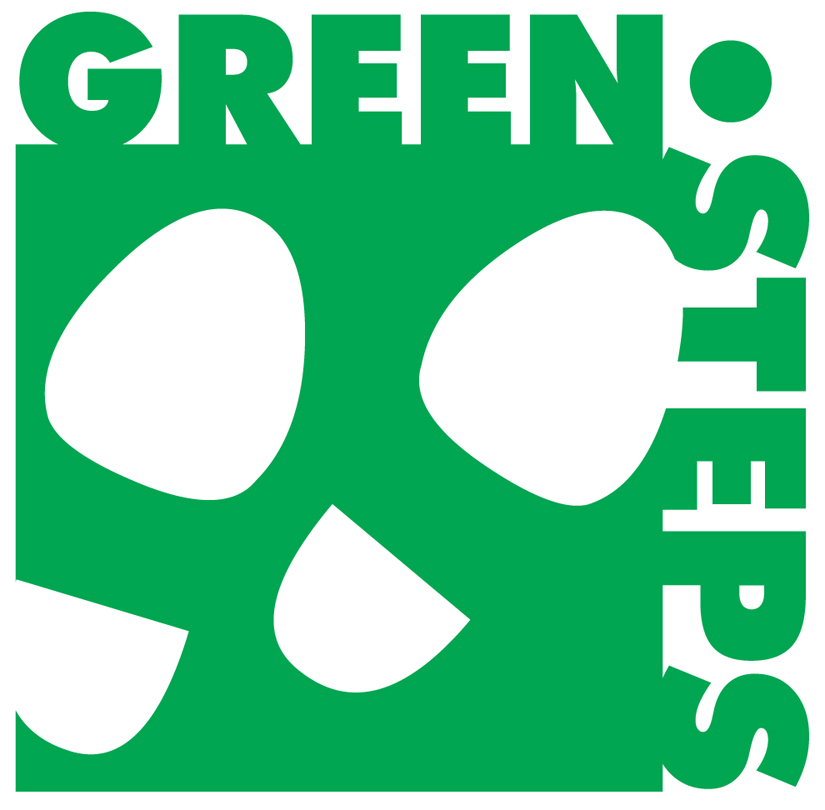 County:  		  School Name: Mentor Name and Email:Indicate which projects you are mentoring and if it is new or sustaining. Provide the names and email addresses of the teachers helping with each project. *Be sure to list at least two teachers or one teacher and one staff member at each school.CONSERVE: REDUCEShare Table___ Tap & Stack___ Organics Collection for Commercial Compost___Other_________________________________Explain in box below which projects are new or sustaining? Type in box below the names and emails of teachers helping with each projectCONSERVE: REUSEUpcycled STEAM projects___ Upcycled Planters___ Orange Peel Classroom Cleaner___ Other_________________________________Explain in box below which projects are new or sustaining? Type in box below the names and emails of teachers helping with each projectCONSERVE: RECYCLEOn-Site recycling___ Off-Site recycling___ Mail-In recycling___Other_________________________________Explain in box below which projects are new or sustaining? Type in box below the names and emails of teachers helping with each projectCONSERVE: GREEN PURCHASINGStudents Making and Selling Items___ Students Growing and Selling Items___Other_________________________________Explain in box below which projects are new or sustaining? Type in box below the names and emails of teachers helping with each projectCONSERVE: ENERGYEnergy Audit and Act___Other_________________________________Explain in box below which projects are new or sustaining? Type in box below the names and emails of teachers helping with each projectPROTECT: INDOOR AIR QUALITYPlants in Every Classroom___Other_________________________________Explain in box below which projects are new or sustaining? Type in box below the names and emails of teachers helping with each projectPROTECT: OUTDOOR AIR QUALITYDHEC’s B2 Breathe Better___ DHEC’s Air Quality Flag Program___ Tree Planting___Other_________________________________Explain in box below which projects are new or sustaining? Type in box below the names and emails of teachers helping with each projectPROTECT: WATERRain Barrels___ Rain Gardens___ DNR’s Trout in the Classroom___ SCORE (South Carolina Oyster Recycling and Enhancement Program)___ From Seeds to Shoreline___ Water Monitoring___Orange Peel Classroom Cleaner___ Storm Drain Marking___Other_________________________________Explain in box below which projects are new or sustaining? Type in box below the names and emails of teachers helping with each projectPROTECT: LITTER PREVENTIONOn-Site Projects___ Off-Site Projects___ Litter Free Games___Other_________________________________Explain in box below which projects are new or sustaining? Type in box below the names and emails of teachers helping with each projectRESTORE: HABITAT: GARDENS School Garden___ Wildlife Habitat___ Certified School Yard Habitat___Other_________________________________Explain in box below which projects are new or sustaining? Type in box below the names and emails of teachers helping with each projectRESTORE: HABITAT: FORESTRY Tree Planting___Other_________________________________Explain in box below which projects are new or sustaining? Type in box below the names and emails of teachers helping with each projectRESTORE: SOILComposting(Both Classroom and School Yard)___ Erosion Control___Other_________________________________Explain in box below which projects are new or sustaining? Type in box below the names and emails of teachers helping with each project